Advanced Trail Rotating trophy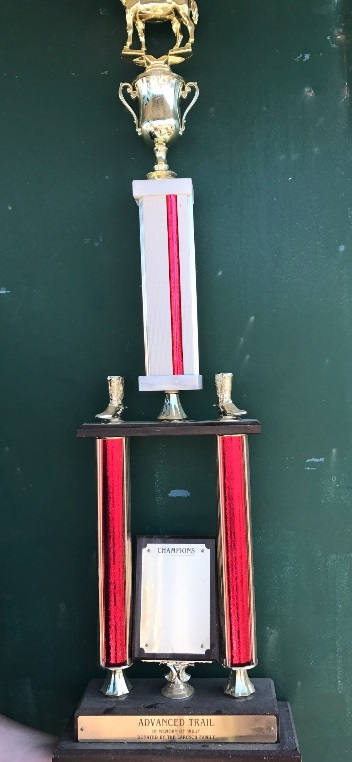 In Memory of: “Milo”Awarded to the Winner of the advanced trail class at the Lake County FairIn Loving Memory of “Milo”Established: 2014Donated by: The LaRush FamilyRetire to the LaRush family in 10 years (2024)Novice Trail Rotating Trophy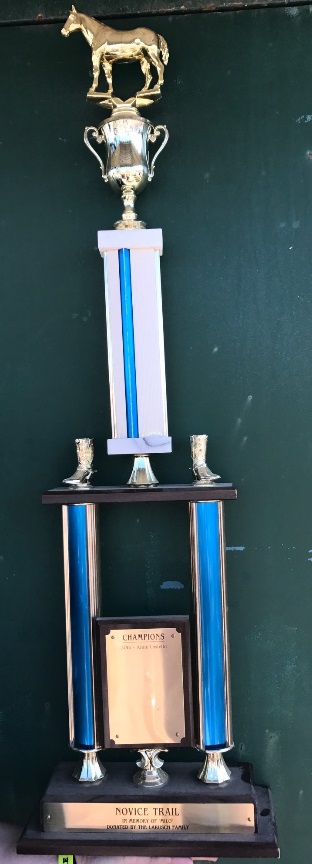 Awarded to the Novice Trail Class winner at the Lake County FairIn loving Memory of “Milo”Established: 2014Donated by: The LaRush FamilyRetire to the LaRush Family in 10 years (2024)Aruta Family Rotating Trophy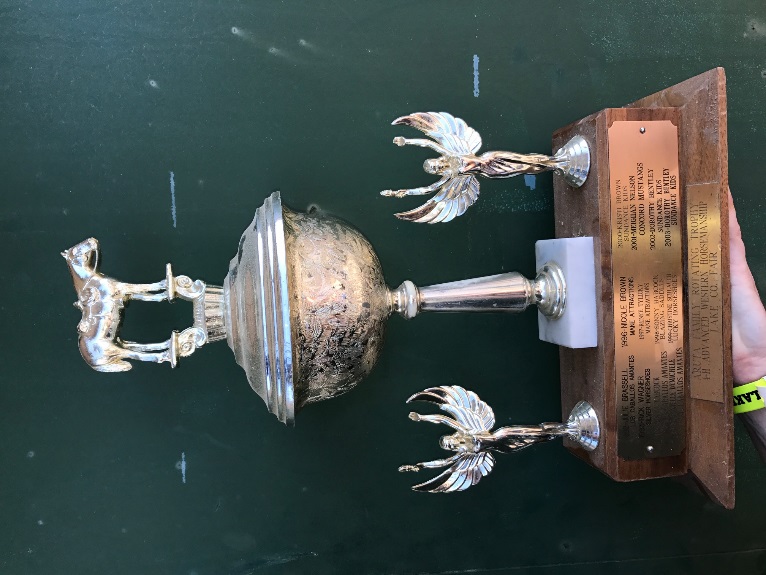 In Memory of The Aruta family and all their hard work and dedication to 4-h.Donated by:  Lucky Horse Shoes 4-h ClubAwarded to the Advanced Western Horsemanship winner at The Lake County FairEstablished: ____________Retire: Never to retire- when the trophy runs out of room it will be put in the Historical building and a new one will be donatedContesting Versatility Rotating TrophyAwarded to the winner of the Advanced Contesting Versatility at the Lake County Fair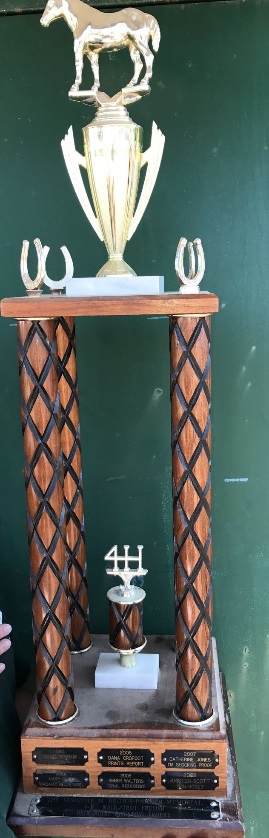 Donated by: Steering committeeEstablished_________Retire: Does not retire- when there is no longer any space the trophy will go to the Historical Building at the Lake County Fair Grounds. A new one will be donated. Advanced Performance Versatility Rotating “Ma Maurer” Trophy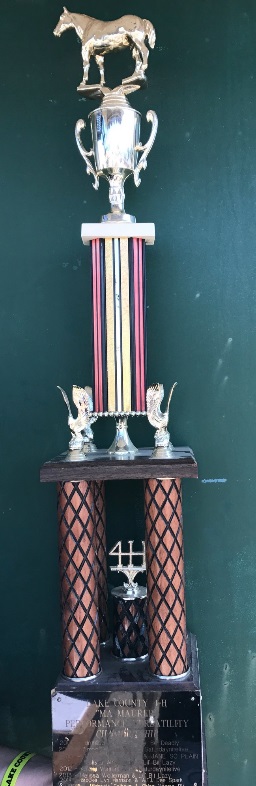 Donated by: Ma MaurerAwarded to the winner of the Advanced Performance Versatility at the Lake County FairEstablished:__________Retire: Does not retire; when there is no more space the trophy goes to the Historical Building at the Lake County Fair Grounds and another trophy will be donated.“Charlie the Pony” Rotating Trophy 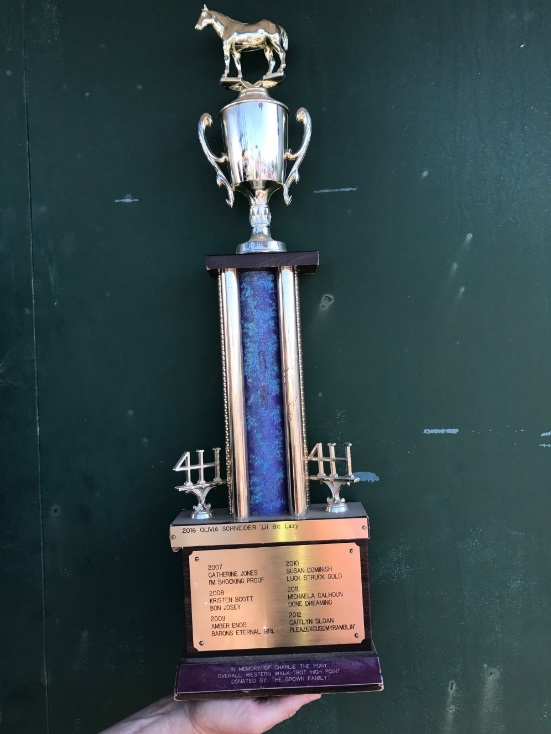 Awarded to the Walk/Trot Western High Point at the Lake County FairIn loving Memory of “Charlie the Pony”Established: 2000Donated by the Brown FamilyRetire: 20 years to the Brown Family (2020)Walk/Trot Contesting Rotating TrophyAwarded to walk/trot contesting high point at the Lake County Fair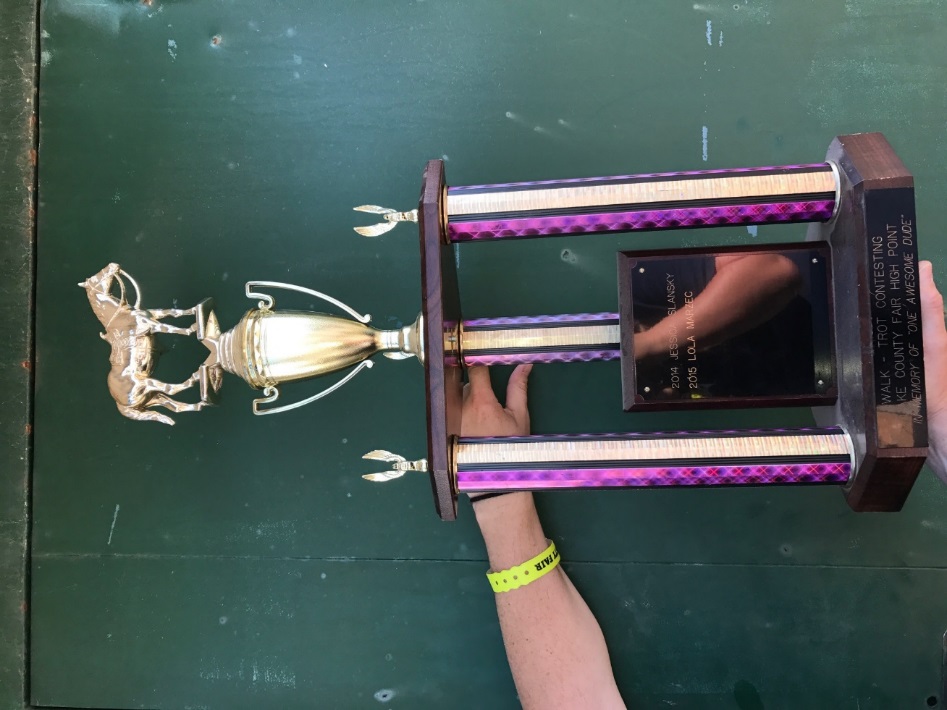 In Memory of “One Awesome Dude”Established 2013 Donated by the Salanksy FamilyRetire: 10 years to Jessica Salansky (2023)Walk/Trot Western/English High Point Trophy Awarded to the walk/trot rider with the highest points in both English and Western ClassesDonated by: Tummy Acres Farm; Jerry, Carol and ReneeEstablished: 2013Retire to Tummy Acres Farm in 20 years (2033)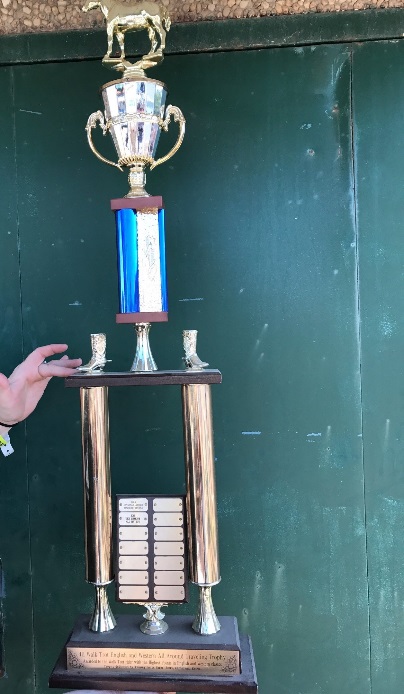 Ted Davies Memorial Rotating Trophy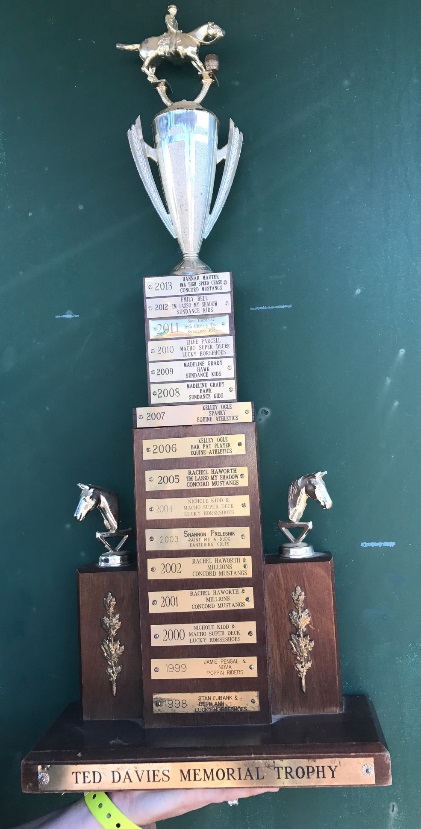 Awarded to the advanced contesting Barrels winnerIn loving memory of Ted DaviesDonated by: Davies FamilyEstablished in 1998Retire________________Preferred Elegance Memorial Trophy 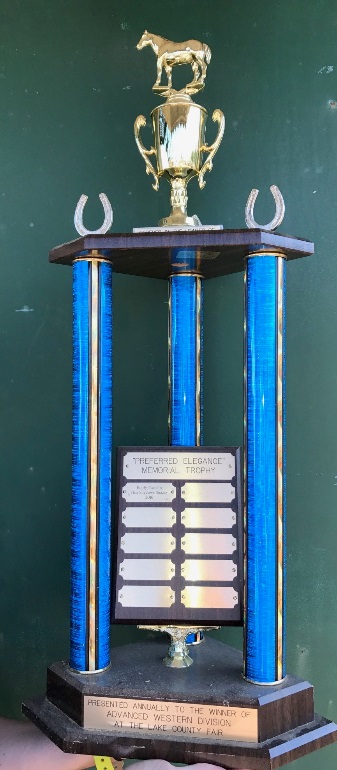 Awarded to the Advanced Western High Point at the Lake County FairEstablished in 2016In Loving Memory of “Preferred Elegance” (aka Suzie)Donated by Reins-N-Ribbons 4-h ClubRetired in 10 years to the Roberts Family (2026)Potti Family Rotating Trophy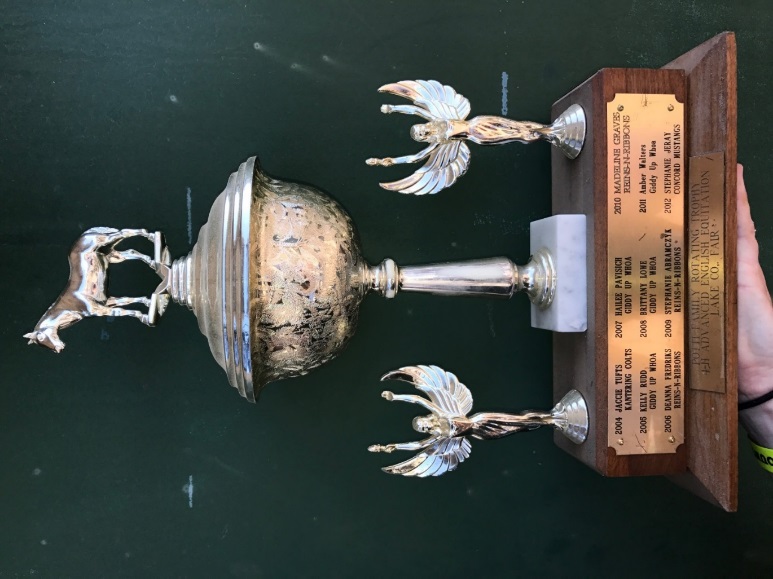 Awarded to the Advanced English Equitation winner at the Lake County FairEstablished 2004Donated by Lucky Horse Shoes 4-h ClubDedicated the Potti family for all their hard work and dedication to 4-h Never to retire. When current trophy runs out of space, the trophy will go to the historical building and a new trophy will be donated.“Oh My God it’s Sherman” Rotating Trophy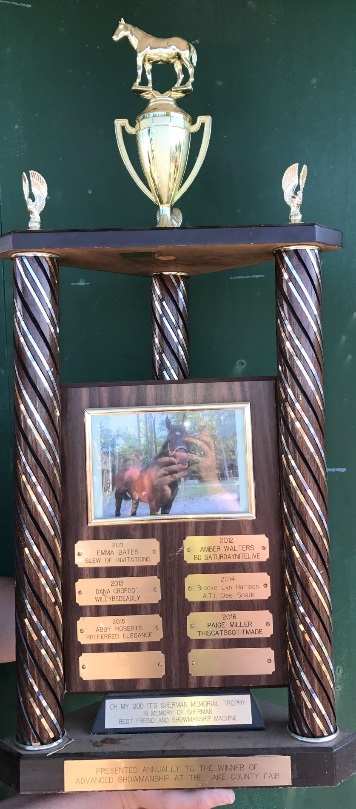 Awarded to the winner of the Advanced English Showmanship class at the Lake County FairIn loving Memory of “Oh my god it’s Sherman” (aka Sherman )Donated by Reins-N-Ribbons 4-h clubEstablished in 2011 Retire to Kenna Covert in 10 years. (2021)Inspirational Award Rotating Trophy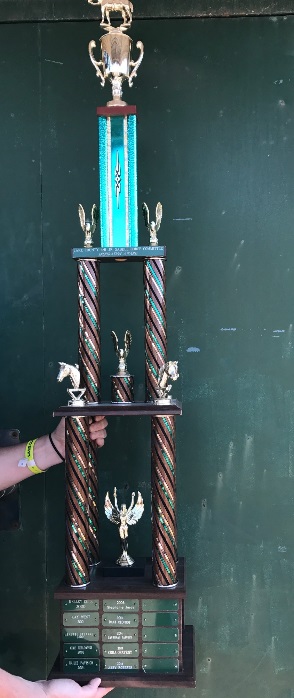 Awarded to the 4-h member who is voted as the most inspirational throughout the show season and fair.Establish in 2000Donated by Lake County Saddle HorseNot going to retire- trophy will either be replaced and/or make repairs“Black Tie Affair” Rotating TrophyAwarded to the winner of the advanced road hack at the Lake County FairEstablished in 2015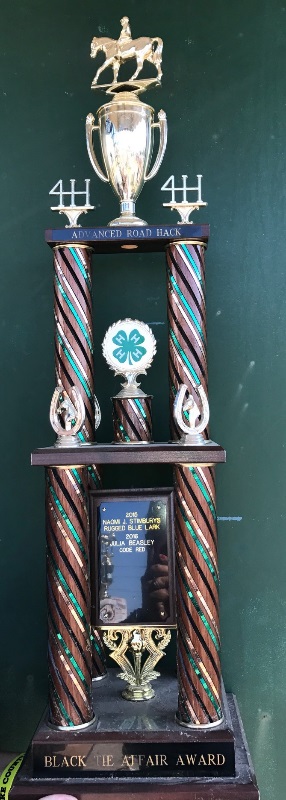 Donated by the Calhoun FamilyIn loving Memory of “Black Tie Affair” (aka tux)Retire to Michaela Calhoun in 10 years (2025)Crofoot Family Rotating Trophy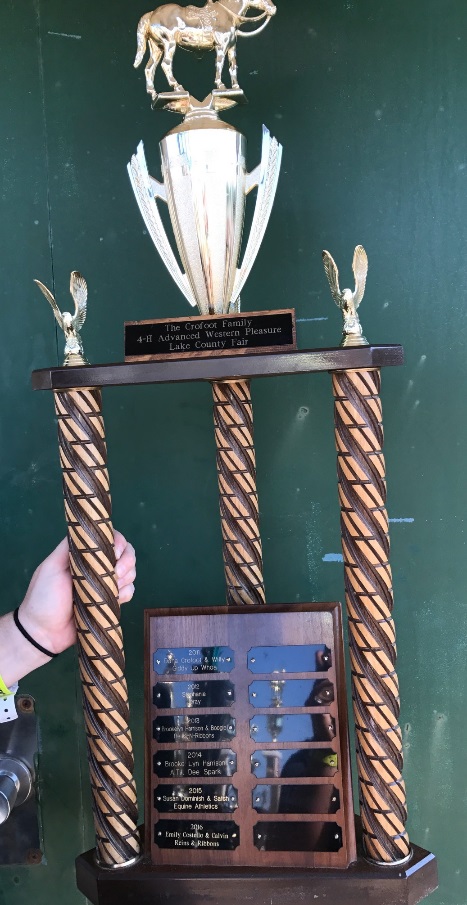 Awarded to the winner of the advanced Western Pleasure class at the Lake County FairEstablished in 2013Donated by the Crofoot FamilyRetire to ______________ in _______Muddy Boots Novice Barrels traveling TrophyAwarded to the winner of Novice Barrels class during the Lake County Fair.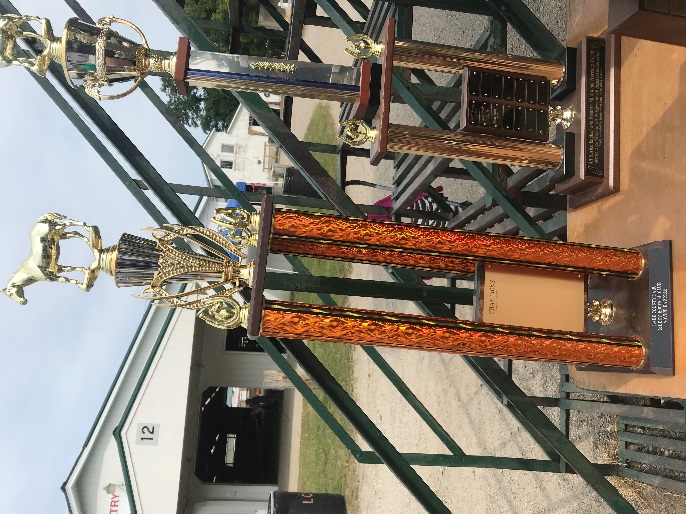 Donated by Muddy Boots 4-h clubTo be retired in ________ to _______Howard Sutch Award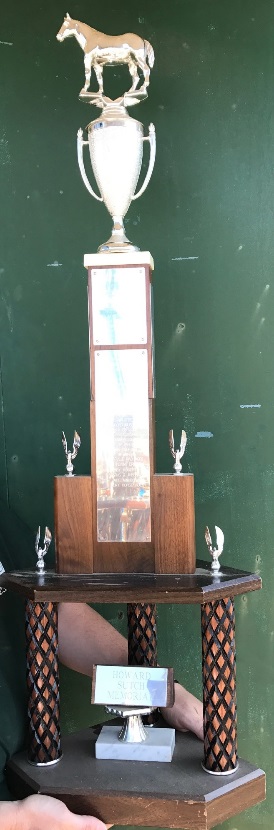 Awarded to the member who matches the criteria for the award (voted by saddle horse)In loving memory of Howard SutchDonated by the Sutch FamilyNever to retire; when trophy has no room it will be given to the historical building at the Lake County Fair Grounds.All around Novice High Point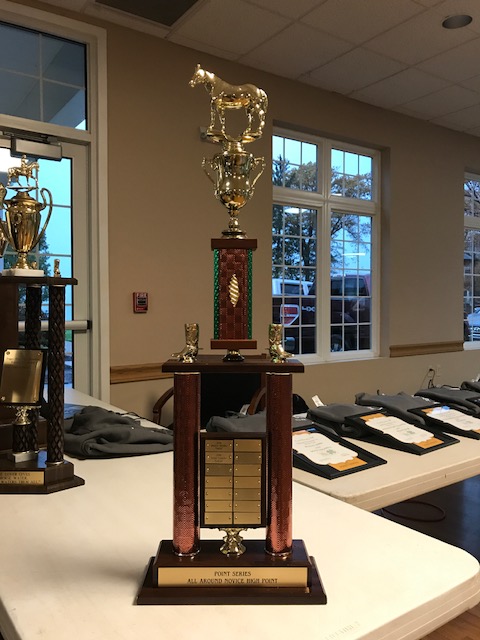 Awarded to the Novice all-around High point at the Points series banquet.Established__________Only for Novice riders in the points seriesDonated by: __________Retire ______________________________
M.S. Country Milo Walk/Trot English and Western High Point	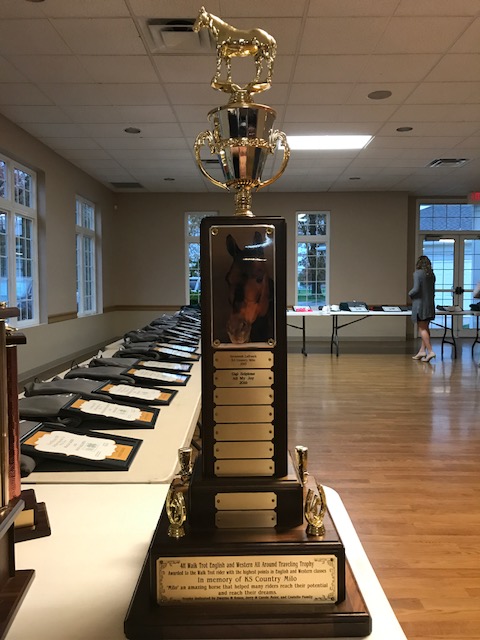 Awarded to the Walk/Trot rider with the most combined points in the English and Western Divisions in the point series. Awarded at the point series banquet.Participant must be in point series.In Loving Memory of Milo.Established in 2015Donated by the LaRush FamilyRetire in 10 years to the LaRush Family (2025)Kenneth Cuttman Memorial Trophy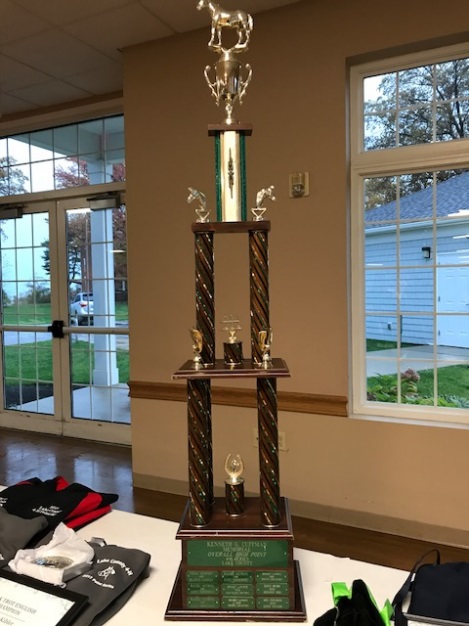 Awarded to the All-Around Advanced at the Point Series banquet.Participant must be in point series.In Memory of Kenneth CuttmanEstablished______ Donated by: _____________ Never to retire?Peggy Schroeder Memorial Horseman’s Award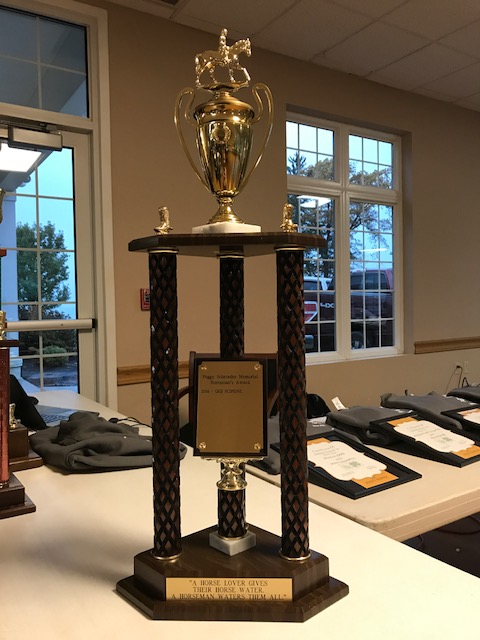 Awarded to a point series participant who exemplifies what horsemanship is.In Loving memory of Peggy SchroederDonated by: Dana Garred and Muddy Boots 4-hEstablished: 2016 Retire______________?Point Series All-Around Walk/Trot High PointAwarded at the point series banquet to the participant with the most combined points in ALL divisions.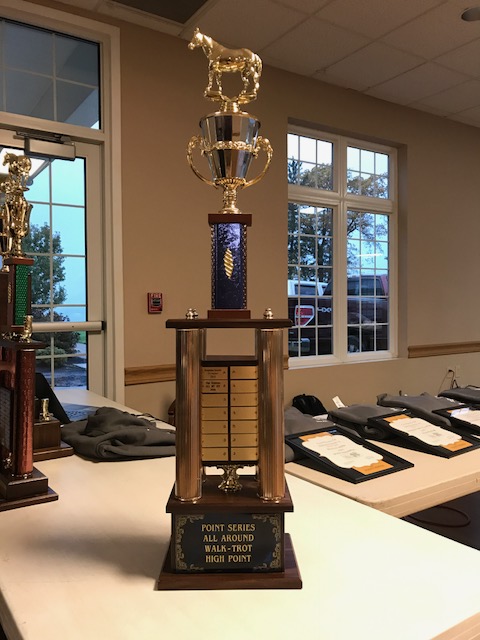 Must be a point series participant. Established:________Donated by: ________________Retire_______?Novice English and Western All around Traveling Trophy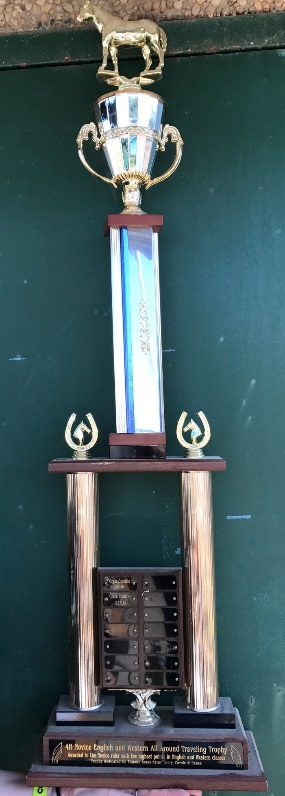 Awarded to the All-Around English and western Novice high point at the Lake County FairDonated by Tummy Acers farm, Jerry, Carole and ReneeEstablish: 2015To retire in 2035 to Tummy Acers FarmThe Dorothy Brown-Parker Memorial Trophy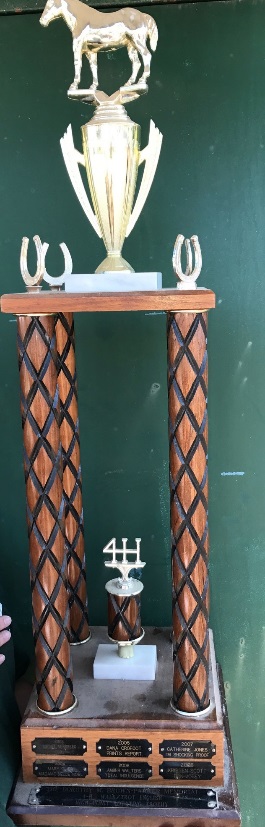 Awarded to the Walk/Trot English High point at the Lake County FairIn loving memory of Dorothy Brown-ParkerEstablished in 2003Donated by: Lucky Horse Shoes 4-h Club Retire in 20 years to the Historical building (2023)This Shadow Snazzy Award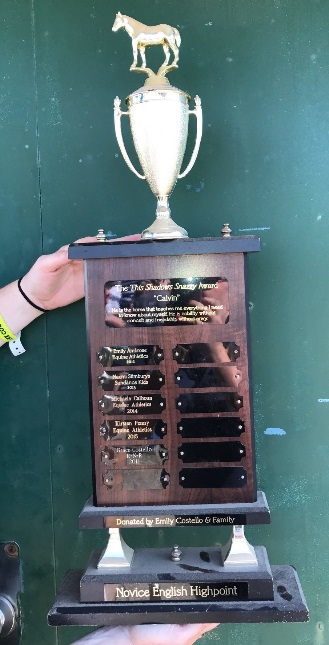 Awarded to the Novice English High pointIn honor of “This Shadow Snazzy” (aka Calvin)Established in 2012Donated by Emily Costello and FamilyRetire in 10 years (2022) to The Costello FamilyThe Bianca Memorial Trophy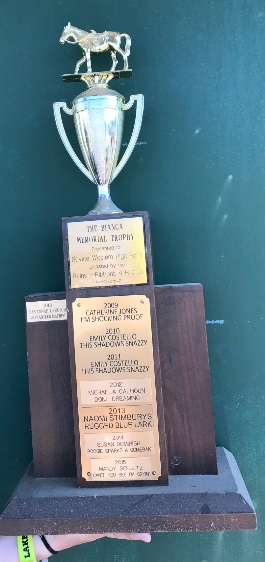 Awarded to the Novice Western High Point at the Lake County FairIn Memory of BiancaEstablished in 2009Donated by Reins-N-Ribbons 4-h ClubRetire in 10 years (2019) to __________________________?